Recreation Commission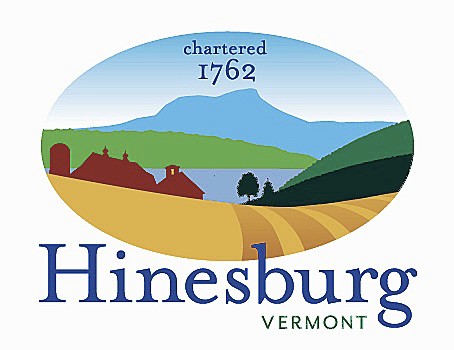 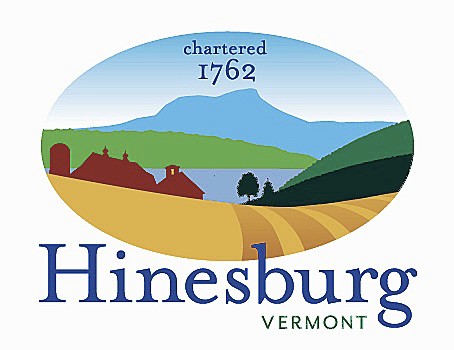 Town of Hinesburg10632 Route 116 Hinesburg VT 05461802.482.2281 |  hinesburg.org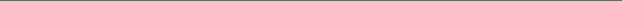 Recreation Commission Minutes – May 10, 2022 Members present via Zoom: Liam Powers Rodney Putnam, Frank Twarog & Mike Webb   Members Absent: Tom Giroux  Also present: Jen McCuinCall to order – Zoom launched and all connected by 7:04 pm. Public Comment.  None.Mike confirms Adult Pick-Up Soccer for Mondays from 6:30-8 pm at Millie’s U10 field from 5/16 – 8/28. Jen will add offering at www.hinesburgrec.com for sign-ups.     Jen shares discussion with Town Manager regarding storage facility plans.  With Town’s additional parcel adjacent to B.R.A. parcel would it make sense to move the parking lot further east, allowing more space for storage facility, future pavilion and play ground? Frank proposes looking at Black Rock’s master plan once again to review area.        Bleacher assembly project.  Liam confirms from Tom Giroux that Joe Bissonette is willing to continue storage of bleachers until they can be assembled.  Assembly timeline has been extended due to some personal and work delays.  July 4th planning.  Jen promises a through update at next meeting.  Adjourn at 7:36 pm. Next meeting is 6/14/22 at 7 pm with Zoom link listed on website.Town of Hinesburg, Vermont | hinesburg.org